St. Louis Chapter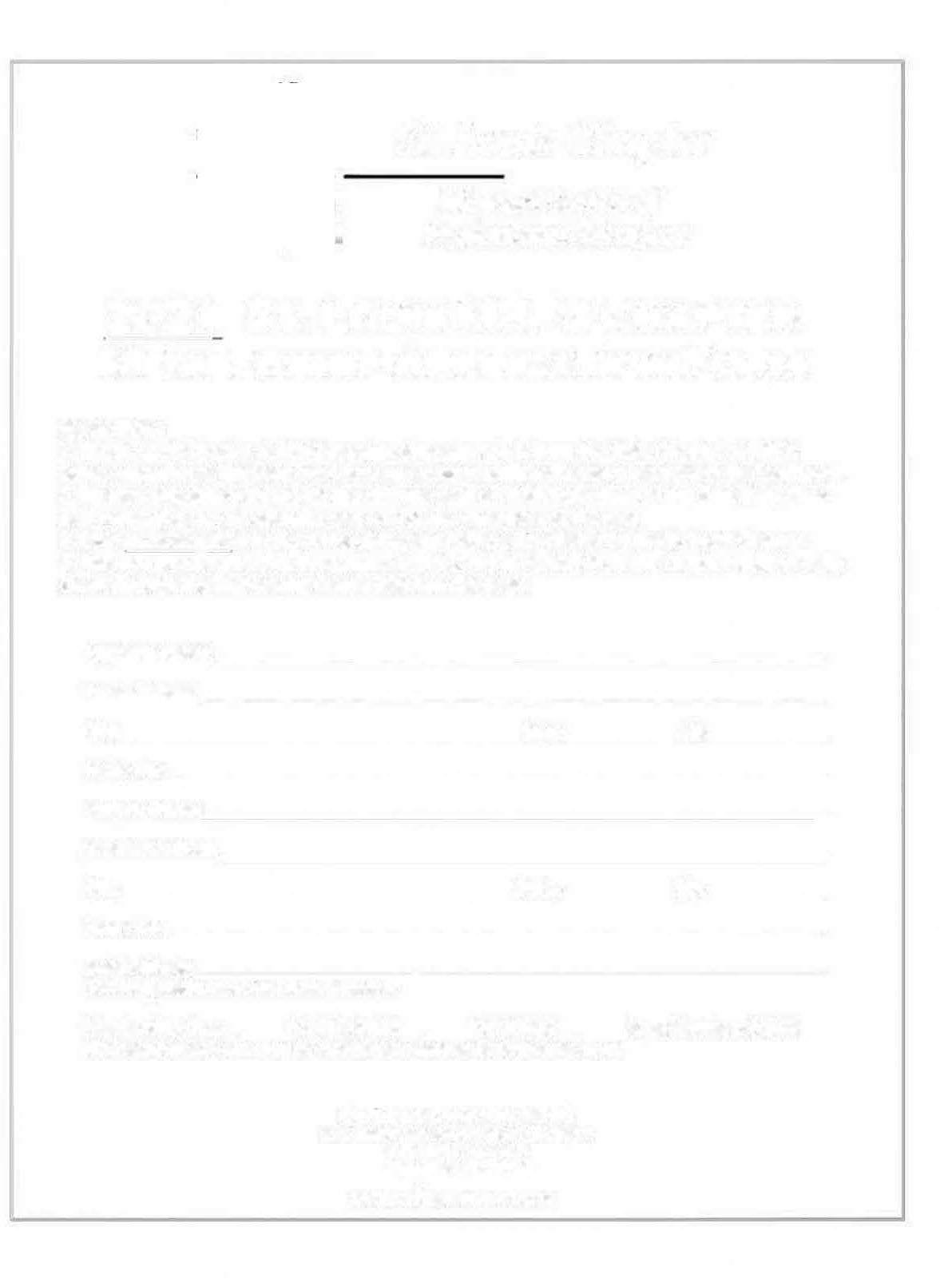 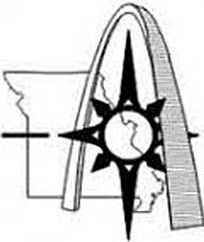 Missouri Society o.f Professional Surveyors2022 ST. LOUIS MSPS CHAPTER MEMBERSHIP APPLICATION FORMPlease Note:The St. Louis Chapter of MSPS receives dues separately from the State Chapter of MSPS. Being a member at the state level does not automatically make you a member at the local level.Membership dues paid are for the calendar year of 2022. Regardless of the dues date, dues paid within the current calendar year are for the remainder of the year.Dues must be paid for prior to receiving any POU credits offered by the St. Louis Chapter.You may pay membership dues with a credit card (via PayPal) from the Chapter website or by check through the Engineering Center listed on this page.Applicant Name: 					 Home Address:			_ City:	State:	Zip:			 Phone No.: 					 Business Name: 				_Business Address:.                             _ City:	State:	Zip:	_Phone No.:	Email Address:	_You can provide more that one if needed.Membership Class:	__MO PLS $30.00	__LS1T $15.00	__Assoc./Business $15.00 (Please select one and provide appropriate payment to addresses listed)ST. LOUIS CHAPTER MSPSP.O. Box 4372 Chesterfield, MO 63006www.sllsurveyor.org